福建省建设信息技术行业协会BIM比赛系统报名和成果提交流程1、浏览器输入以下网址：www.fjjsxx.net2、点击BIM比赛系统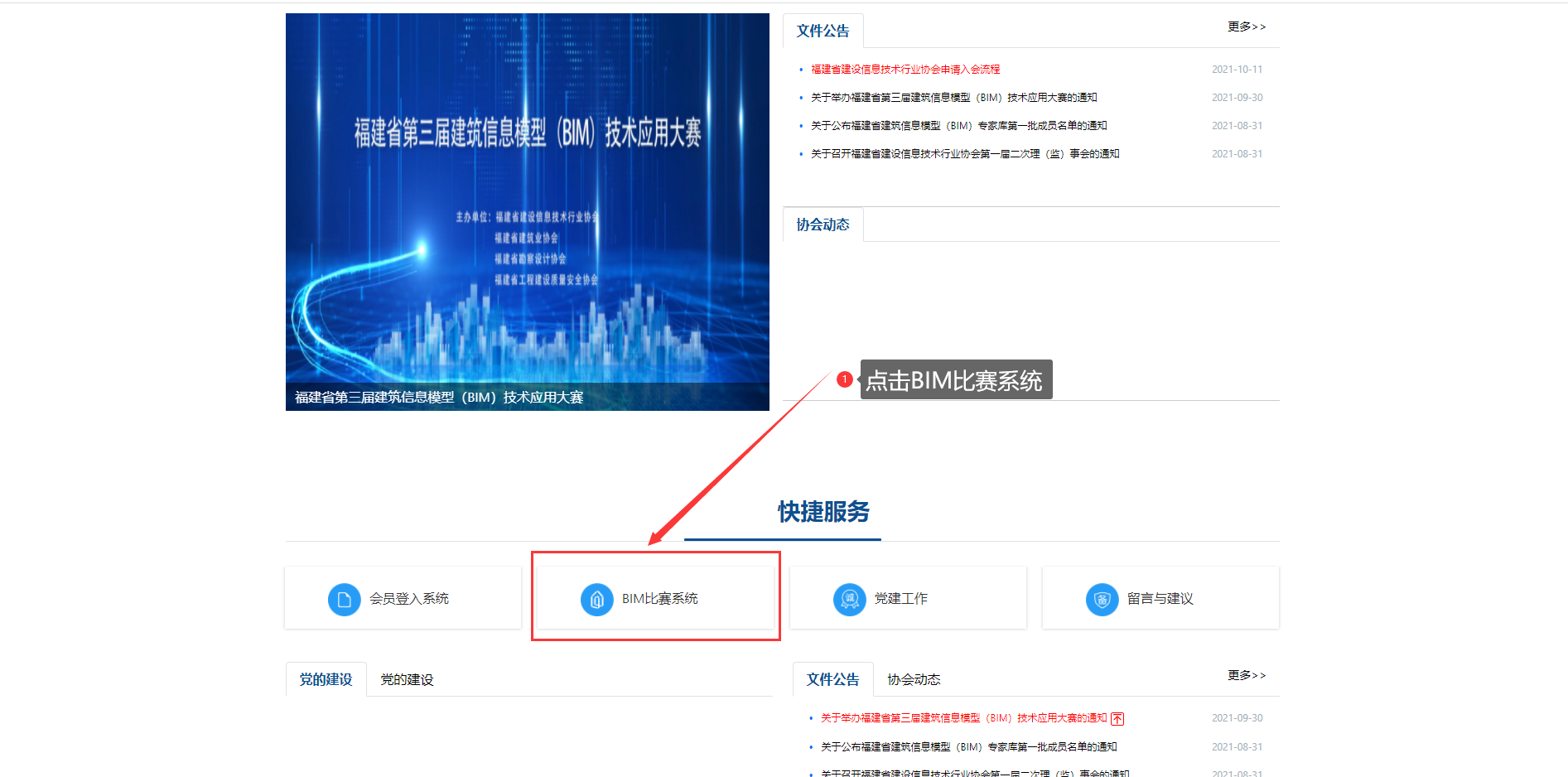 3、输入账号密码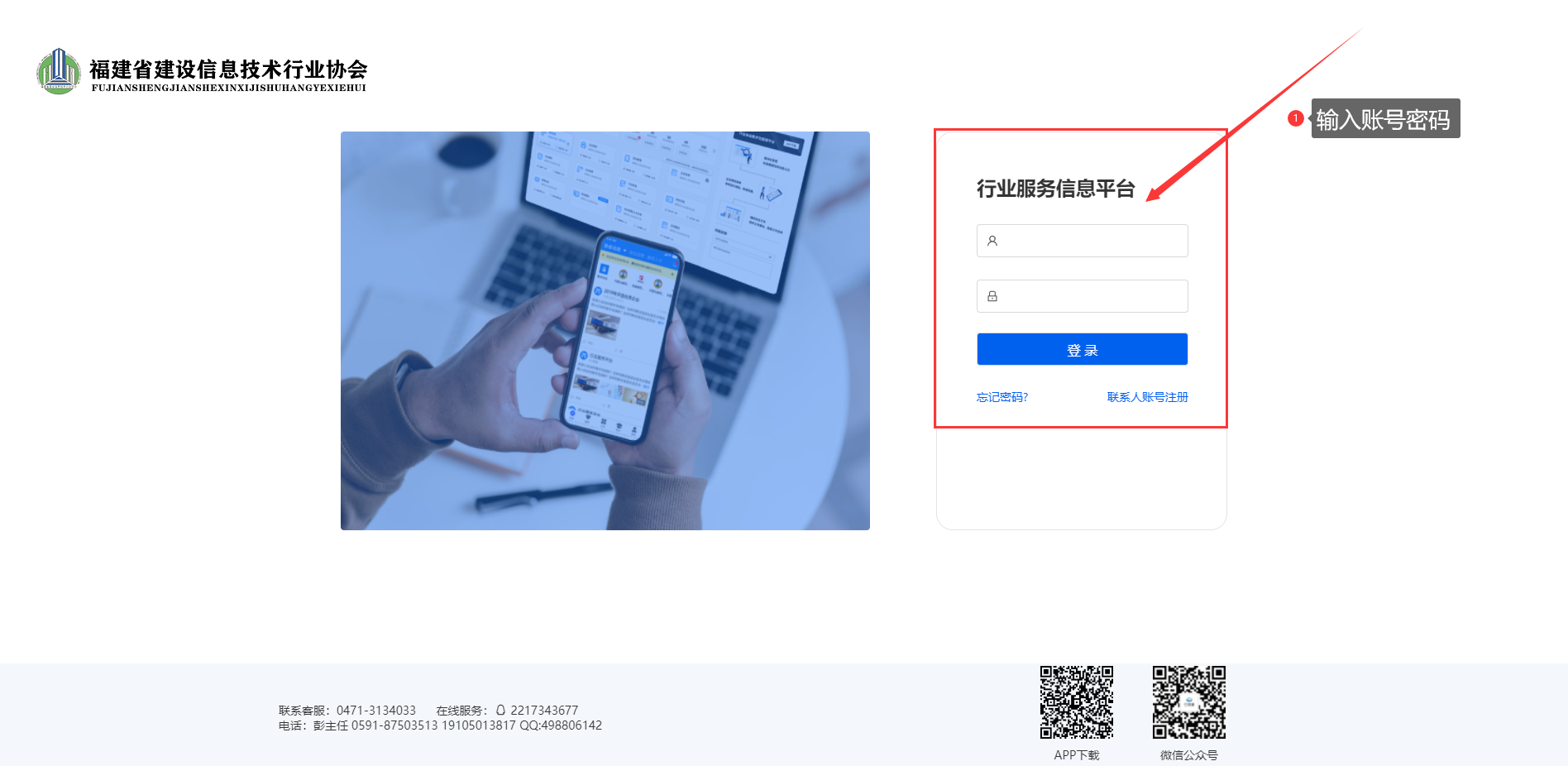 4、切换身份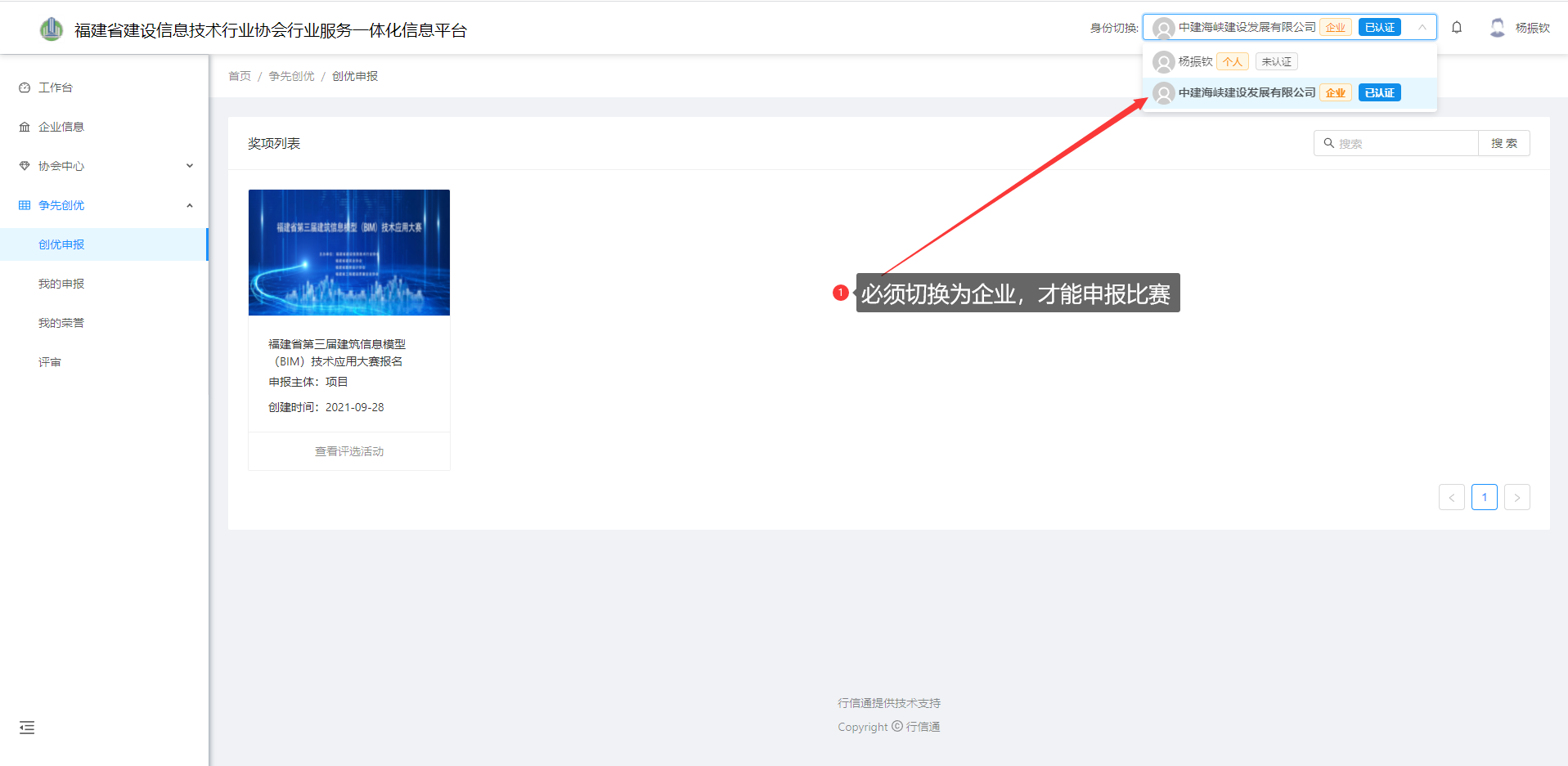 5、进入系统，点击争先创优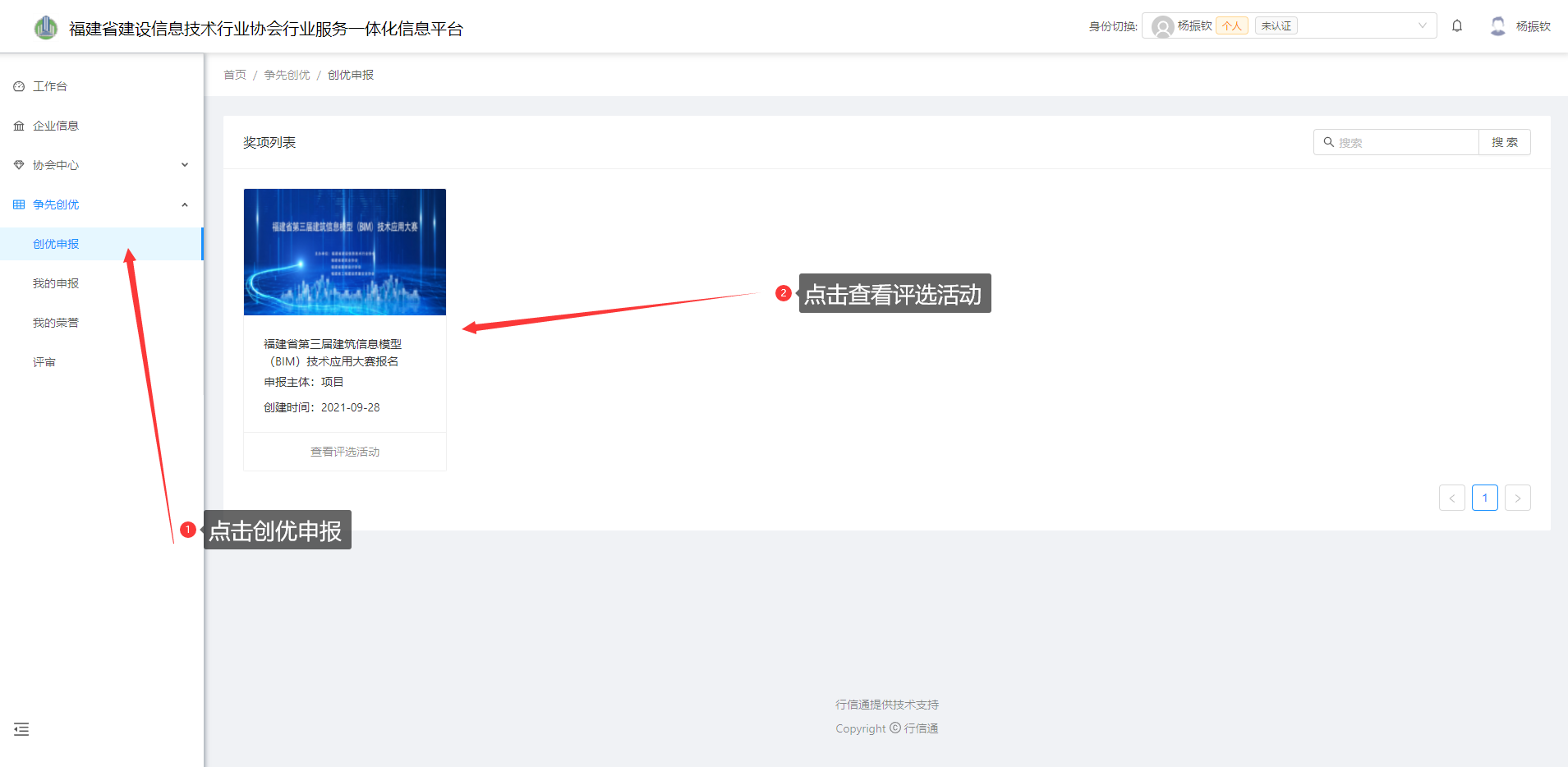 6、点击申报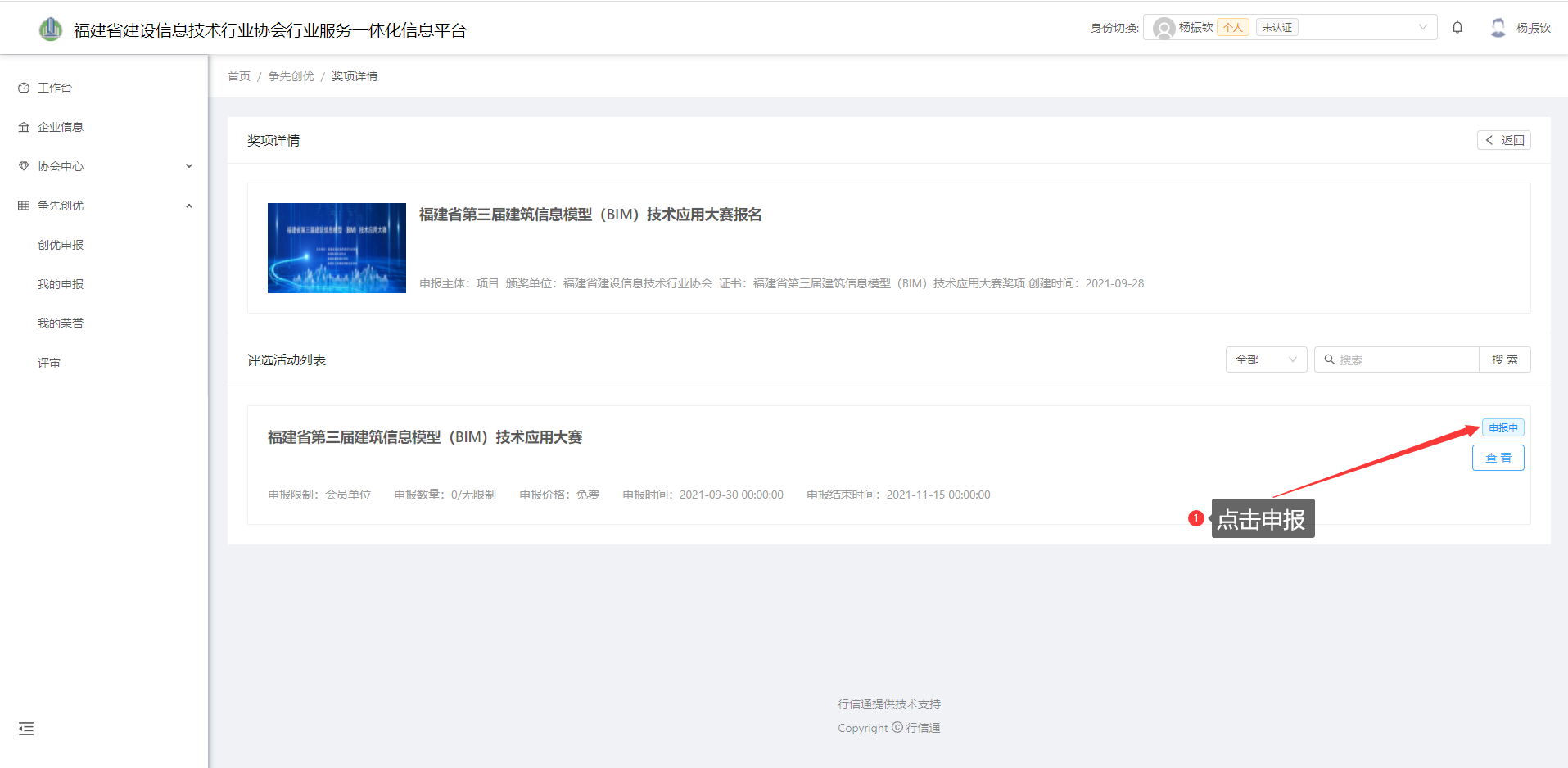 7、点击申报，同时下载相关文件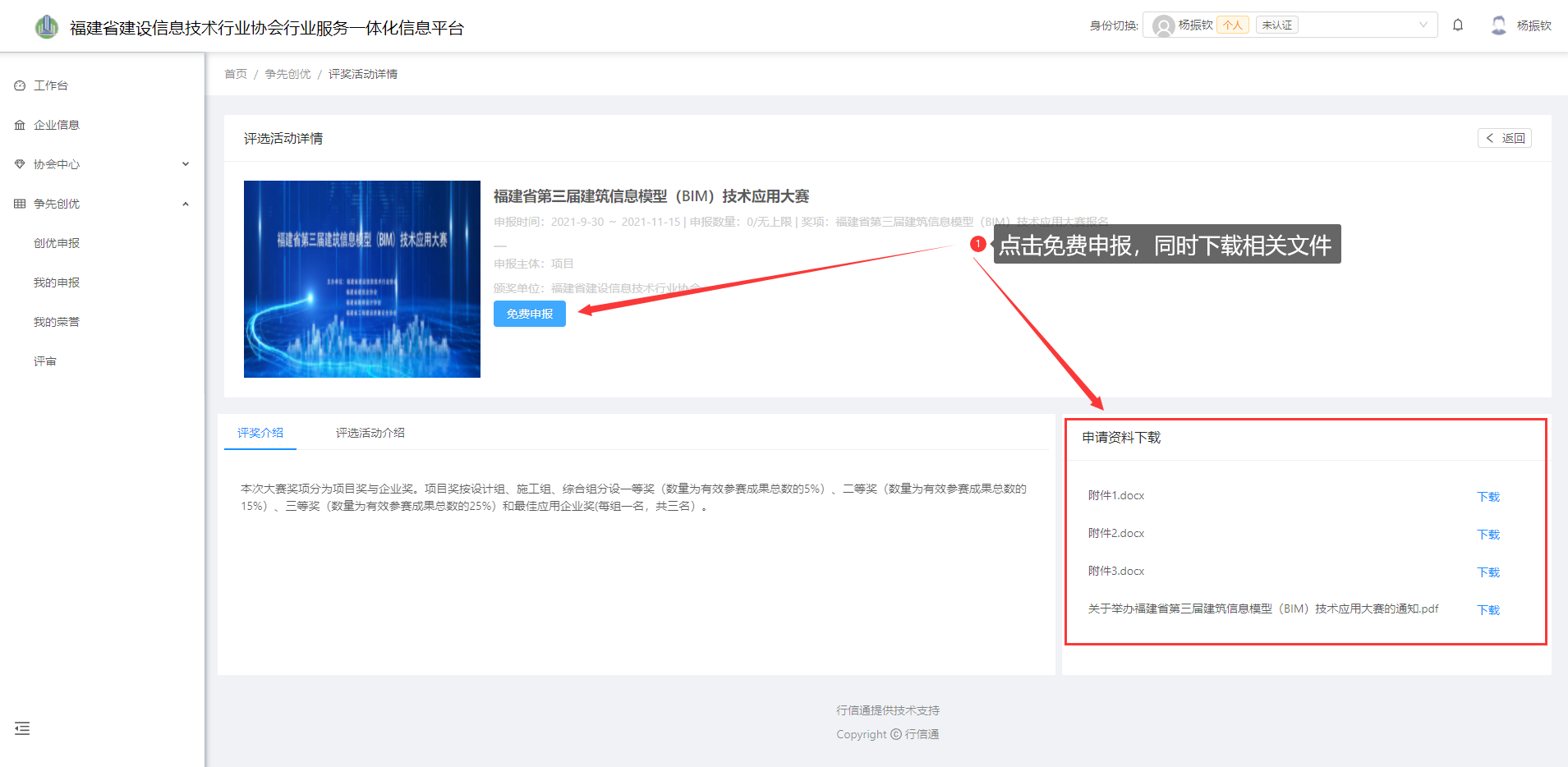 8、报名表和成果的提交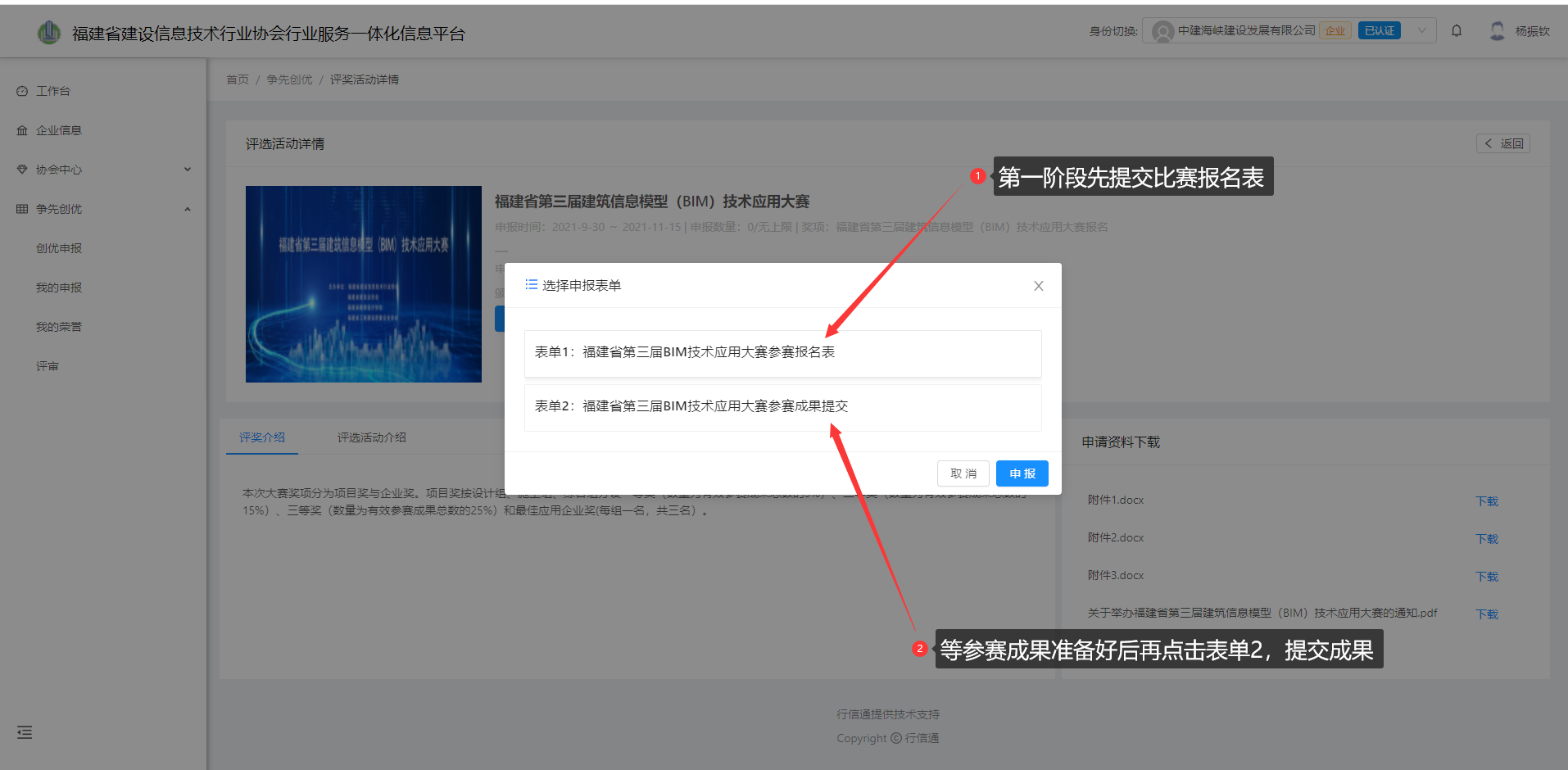 9、提交报名信息和成果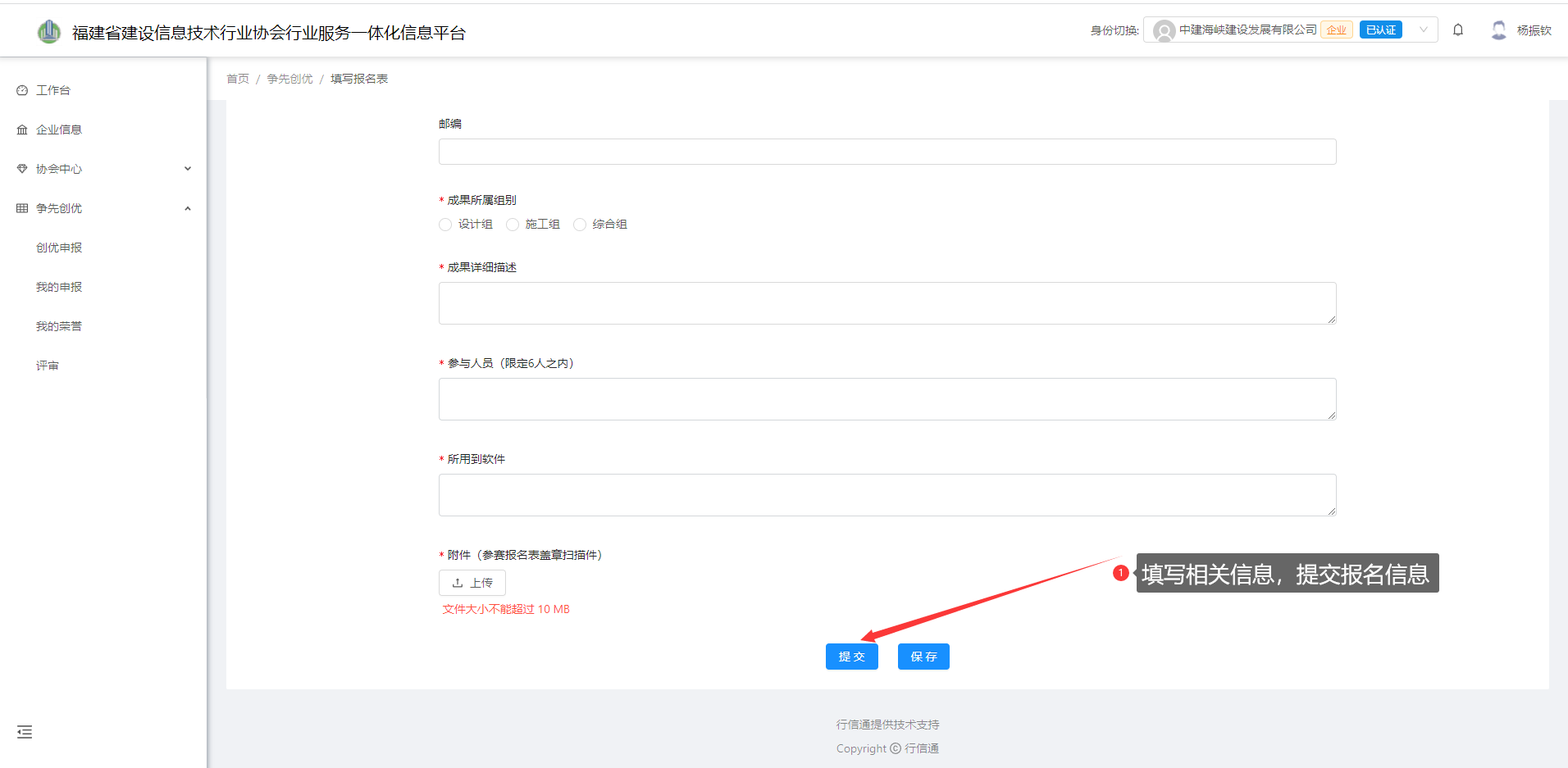 10、以上未尽事宜请联系协会秘书处联系人：彭莉莉联系电话：19105013817